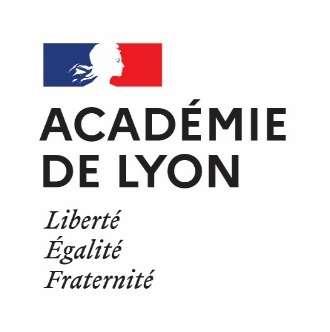 APSA support :      Référentiel et fiche de lecture envoyés au correcteur le :       202     Date de la correction effectuée :       202     Les éléments du contrôle de conformité Les équipes doivent évaluer leur référentiel avant de renvoyer les 2 documents à cette adresse : protocoles-bacpro-eps@ac-lyon.frLes concepteurs du référentiel doivent cocher les cases correspondant à chaque critère d’évaluationSi un seul item est invalidé par le relecteur, cela rend le référentiel non conforme et vous engage à en produire un nouveau à retourner à la même adresse mail*Insérer le tableau de répartition des points dans les degrés de maîtrise des 2 AFLP de la situation d’évaluation 2 (retenus par l’enseignant) selon le choix de l’élève quant aux poids relatifs des 2 AFLP dans la note (4-4/6-2/2-6)Réponse du relecteur, conforme ou nonLe relecteur coche la ligne qui correspond au numéro de version envoyé par l’établissementObservations apportées par le relecteur qui suit votre référentielNom du fichier du référentielConcepteurs valident les attendusRelecteur valide chaque itemPrincipe d’élaboration de l’épreuveMise en œuvre d’une méthode choisie (plusieurs possibilités offertes) parmi les propositions de l’enseignant, en lien avec un thème d’entrainement motivé par un choix de projet (guidage possible de l’enseignant)Mise en œuvre d’une méthode choisie (plusieurs possibilités offertes) parmi les propositions de l’enseignant, en lien avec un thème d’entrainement motivé par un choix de projet (guidage possible de l’enseignant)Principe d’élaboration de l’épreuvePrésence d’un carnet d’entrainementPrésence d’un carnet d’entrainementPrincipe d’élaboration de l’épreuveMise en œuvre préparée en amont et/ou le jour même de l’épreuveMise en œuvre préparée en amont et/ou le jour même de l’épreuvePrincipe d’élaboration de l’épreuveIdentification et définition des paramètres de la charge (volume, durée, intensité, complexité, récupération…)Identification et définition des paramètres de la charge (volume, durée, intensité, complexité, récupération…)Evaluation de 4 AFLP : 2 sont obligatoires (AFLP1 et 2) et 2 retenus par l’enseignant parmi les AFLP 3,4,5,6 mais il peut y en avoir plus de 2Evaluation de 4 AFLP : 2 sont obligatoires (AFLP1 et 2) et 2 retenus par l’enseignant parmi les AFLP 3,4,5,6 mais il peut y en avoir plus de 2Evaluation de 4 AFLP : 2 sont obligatoires (AFLP1 et 2) et 2 retenus par l’enseignant parmi les AFLP 3,4,5,6 mais il peut y en avoir plus de 2Présence des 4 niveaux de maîtrise pour chaque AFLPPrésence des 4 niveaux de maîtrise pour chaque AFLPPrésence des 4 niveaux de maîtrise pour chaque AFLPLes AFLP ne sont ni modifiés ni reformulésLes AFLP ne sont ni modifiés ni reformulésLes AFLP ne sont ni modifiés ni reformulésLe passage du degré 2 au degré 3 permet l’attribution de la moitié des points dévolus à l’AFLP  (la moyenne se situe au début du degré 3)Le passage du degré 2 au degré 3 permet l’attribution de la moitié des points dévolus à l’AFLP  (la moyenne se situe au début du degré 3)Le passage du degré 2 au degré 3 permet l’attribution de la moitié des points dévolus à l’AFLP  (la moyenne se situe au début du degré 3)Situation d’évaluation 1 notée sur 12 pointsSituation d’évaluation 1 notée sur 12 pointsSituation d’évaluation 1 notée sur 12 pointsSituation d’évaluation 1 notée sur 12 pointsSituation d’évaluation 1 notée sur 12 pointsPrincipe de construction de la noteAFLP1Noté /7 pointsPrincipe de construction de la noteAFLP 2Noté /5 pointsSituation d’évaluation 2 notée sur 8 pointsSituation d’évaluation 2 notée sur 8 pointsSituation d’évaluation 2 notée sur 8 pointsSituation d’évaluation 2 notée sur 8 pointsSituation d’évaluation 2 notée sur 8 pointsPrincipe de construction de la note2 AFLP parmi AFLP 3, 4, 5 et 6 Au minimum 2 AFLP proposés à l’évaluationPrincipe de construction de la note2 AFLP parmi AFLP 3, 4, 5 et 6 Spécifier les attendus pour au moins deux rôles sociauxPrincipe de construction de la note2 AFLP parmi AFLP 3, 4, 5 et 6 Les choix possibles  du candidat sont indiqués : poids relatifs des 2 AFLP dans l’évaluation (4-4/6-2/2-6)*Version 1 (V1) Fiche de Lecture (FL) Version Conforme Définitive 1RNE_BPRO_CA5_APSA_V1_FL_VCDEF_Code relecteur.docxVersion 2 (V2) Fiche de Lecture (FL) Version Conforme Définitive RNE_BPRO_CA5_APSA_V2_FL_VCDEF_Code relecteur.docxVersion 3 (V3) Fiche de Lecture (FL) Version Conforme DéfinitiveRNE_BPRO_CA5_APSA_V3_FL_VCDEF_Code relecteur.docxVersion CAHN Fiche de Lecture (FL) Version Conforme DéfinitiveRNE_BPRO _CA1_APSA_VCAHN_FL_VCDEF_Code relecteur.docxVersion 1 (V1) Fiche de Lecture (FL) Version Non ConformeRNE_BPRO_CA5_APSA_V1_FL_VNC_Code relecteur.docxVersion 2 (V2) Fiche de Lecture (FL) Version Non ConformeRNE_BPRO_CA5_APSA_V2_FL_VNC_Code relecteur.docxVersion 3 (V3) Fiche de Lecture (FL) Version Non ConformeRNE_BPRO_CA5_APSA_V3_FL_VNC_Code relecteur.docx1 –      2 -      3 -      4 -      